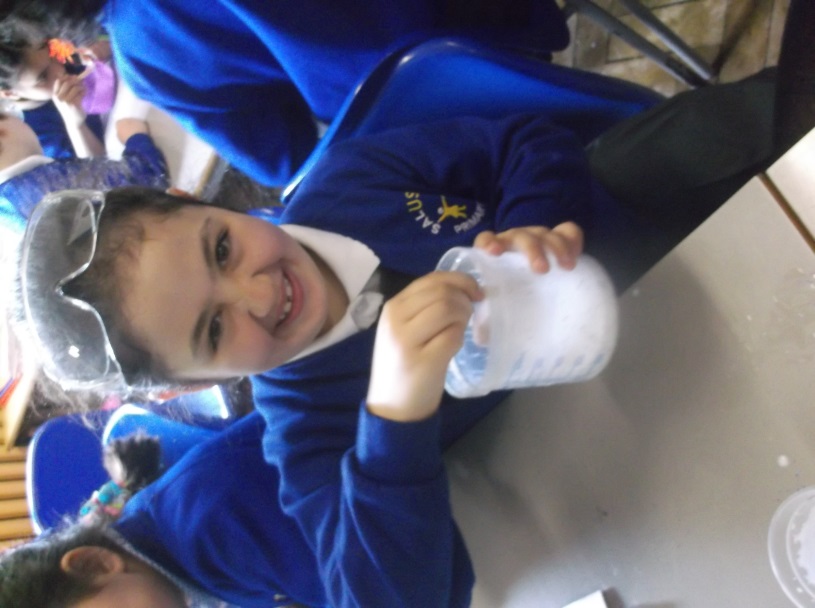 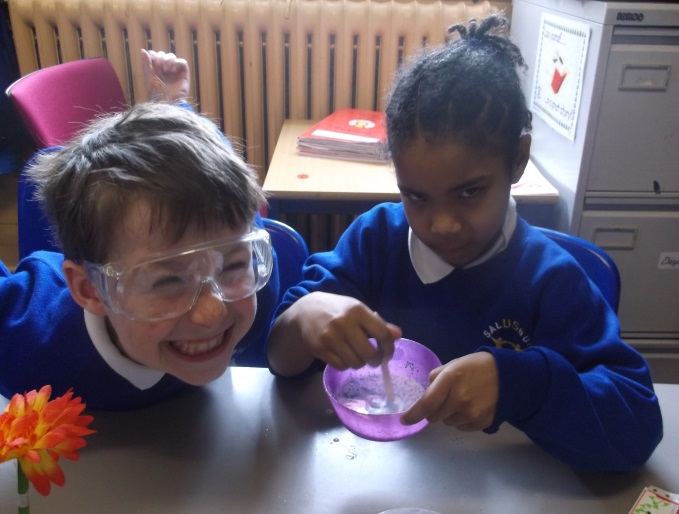 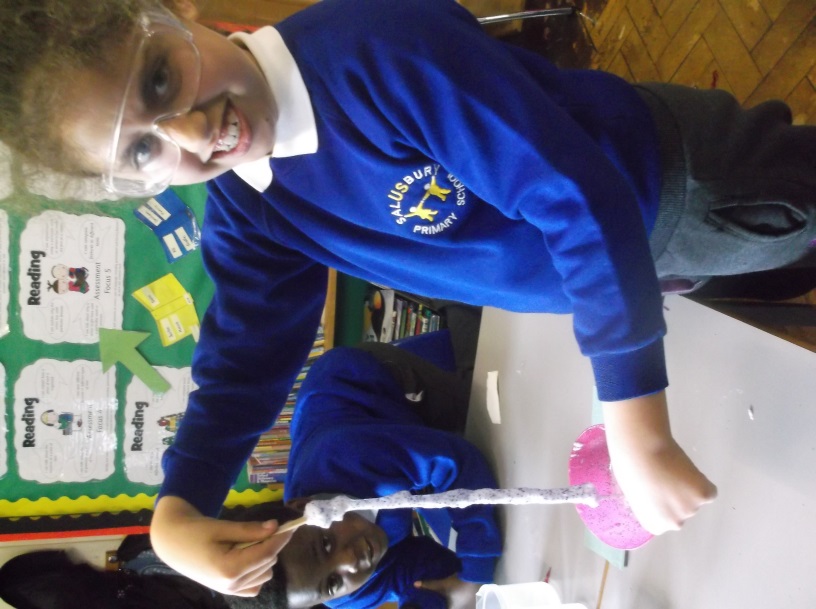 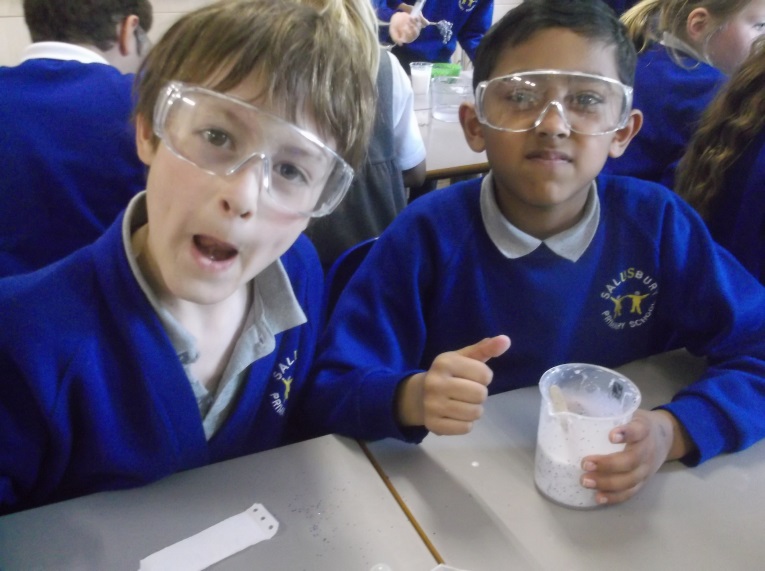 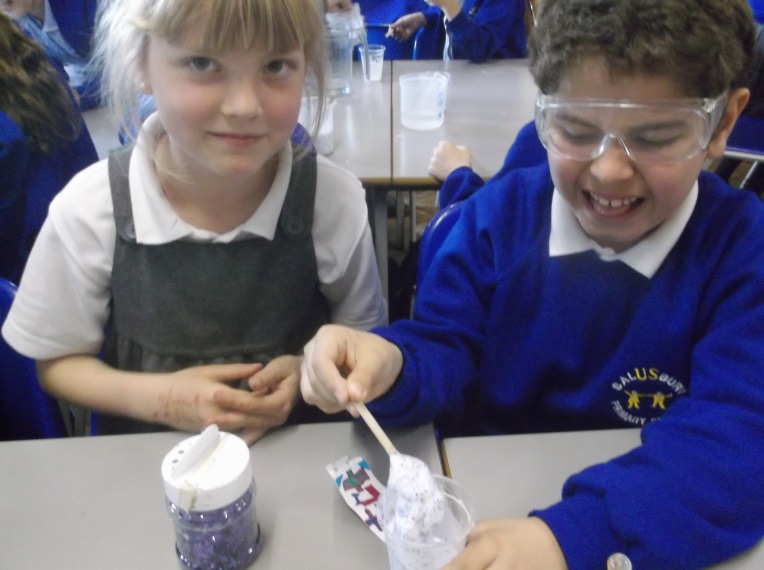 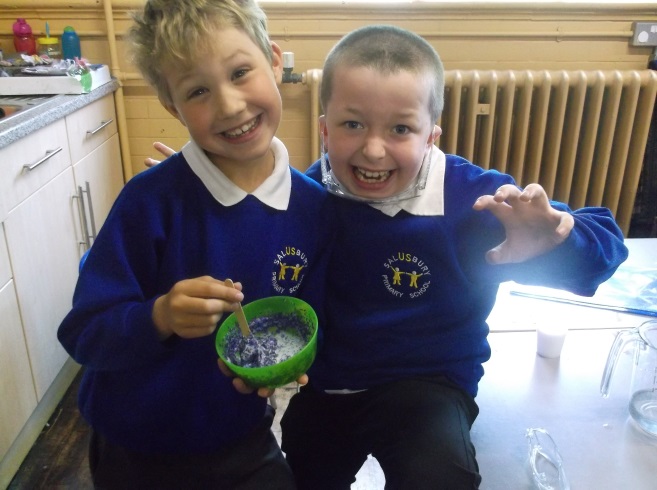 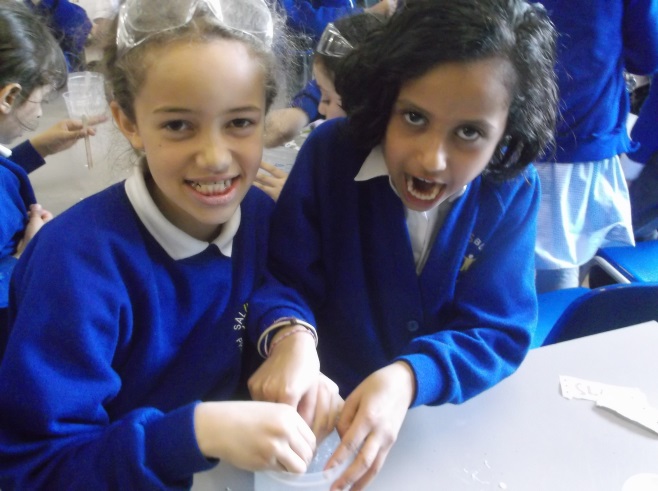 Here’s an example of a finished write-up: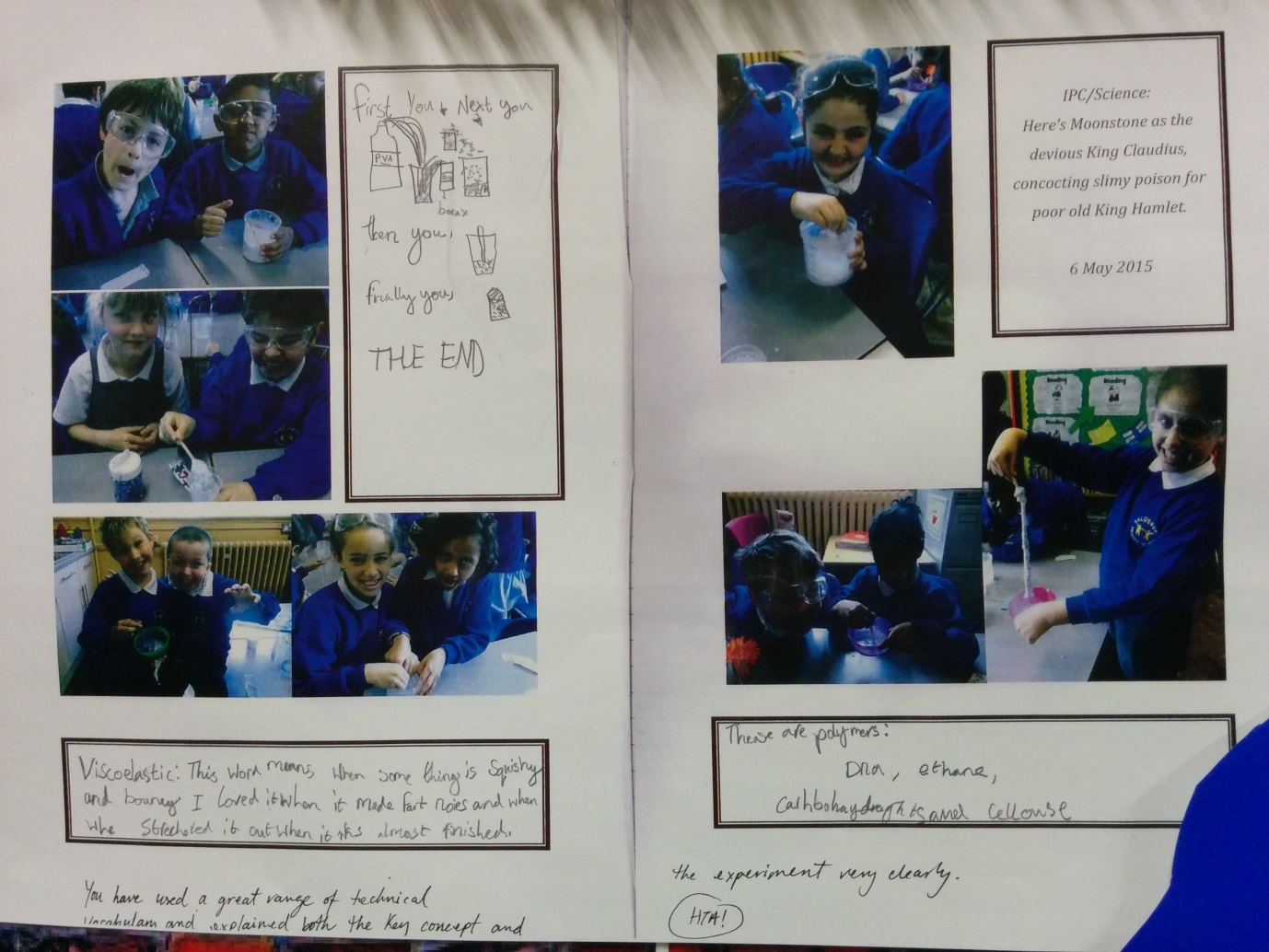 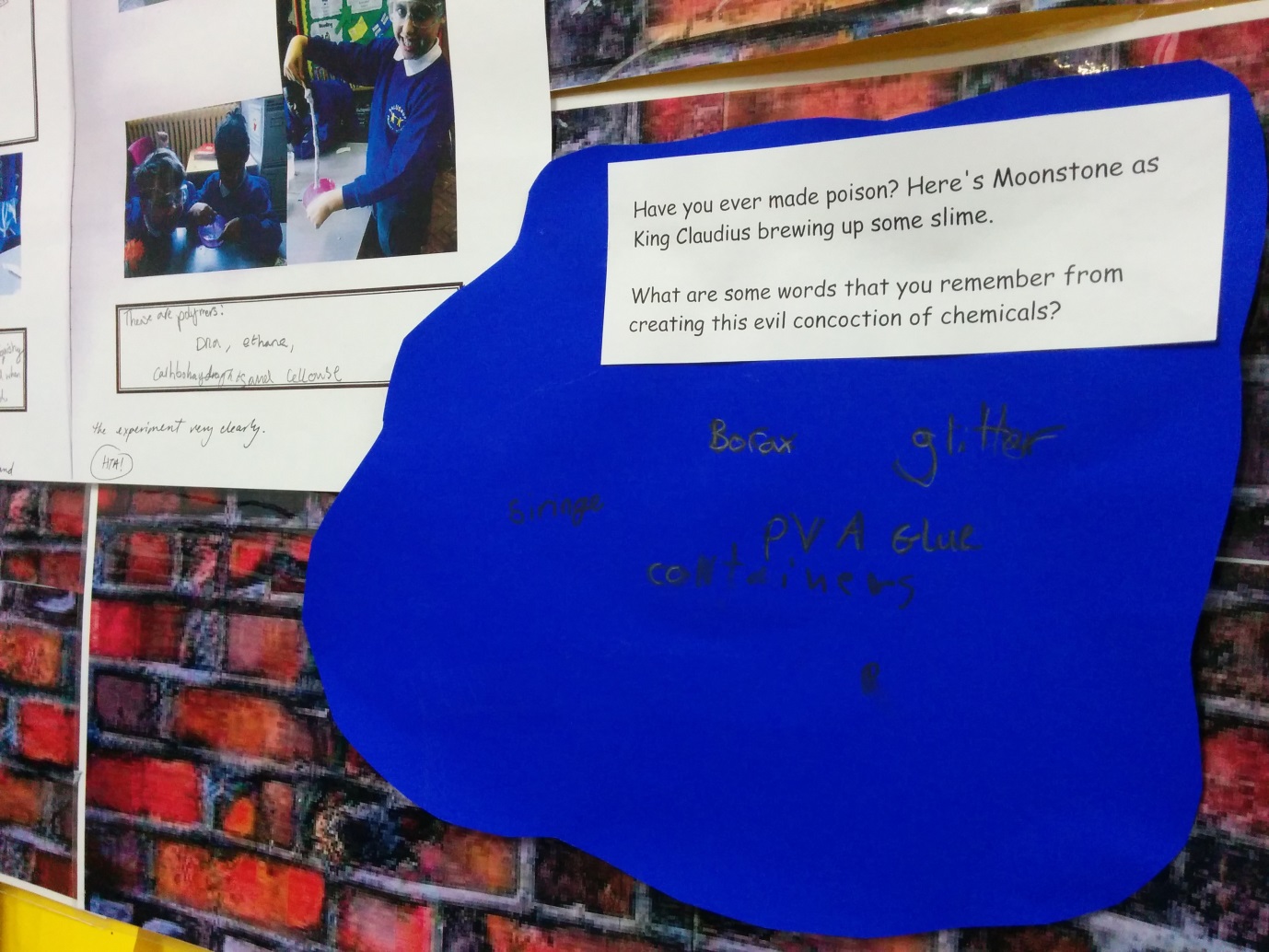 